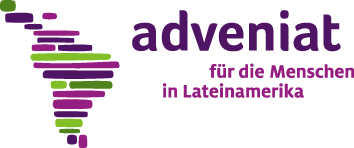 Diretrizes para apresentar pedidos a Adveniat – ANEXO VEÍCULOS –Informações complementares às diretrizes para apresentar pedidos a AdveniatPor favor utilize também as diretrizes para apresentar pedidos a Adveniat Adveniat só aceita pedidos completos.As seguintes condições não permitem o financiamento por Adveniat:Veículos para paróquias urbanas sem comunidades no campoVeículos para seminários maiores ou menores, universidades, lares de idosos, colégios, conferências episcopais e respectivas comissões ou comissões diocesanas, lares ou hospitais ou instituições similaresSe estiver disponível um veículo com menos de 10 anos de idadeAs seguintes condições são importantes para o financiamento por Adveniat:Adveniat pede para optar por um modelo simples e adequado à necessidade.Adveniat também ajuda na compra de veículos usados, de fabrico recente e com garantia de bom estado ou de veículos novos.Os veículos adquiridos com ajuda de Adveniat são propriedade da diocese, paróquia, congregação ou instituição e não da pessoa solicitante.Caso seja necessário vender o veículo ou transferi-lo de uma paróquia/instituição a outra, deve-se solicitar o consentimento de Adveniat. Elementos complementares necessários para pedidos de compra de um veículoNomes dos centros de liturgia, de pastoral, de atenção ou de outras atividades que são visitados. Se for possível, anexar um mapa ou croqui da região atendida.Distâncias aproximadas entre a sede da paróquia ou instituição e os centros a visitar. Frequência das visitas.Veículos que já estão à disposição da instituição ou da pessoa solicitante: modelo, ano de fabricação, quilômetros percorridos, estado geral.O veículo atual foi adquirido com a ajuda de Adveniat? Se ainda não possuem um veículo, como se deslocaram até este momento?Quais efeitos pastorais esperam alcançar com a compra do veículo?As comunidades ou grupos envolvidos apoiam a aquisição do veículo? De qual maneira?Tipo e marca do veículo que desejam adquirir, considerando o veículo mais apropriado. Anexar um orçamento proforma do veículo desejado e uma ou duas alternativas.Há isenção de impostos? É possível conseguir outros descontos?Quais são, aproximadamente, os gastos com o uso do veículo? Adveniat não poderá contribuir para esses gastos. Como serão cobertos?Por favor, preencha o formulário de Excel em anexo levando em conta os seguintes dadosReceitasIsenção de impostos e outros descontos Contribuição própria da comunidade paroquial, congregação, diocese, instituição ou contribuição pessoal, além do valor obtido com a venda do veículo atual.Contribuição de outras instituições ou doadores (por favor especificar) Valor da venda do veículo atualTotal solicitado de AdveniatDespesasPreço do veículoImpostosOutras despesas (p.ex. documentos do veículo)Versão deste formulário: outubro 2022